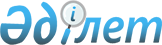 Об организационных мероприятиях по подготовке и проведению республиканских и международных соревнований в 2013 году в Республике КазахстанРаспоряжение Премьер-Министра Республики Казахстан от 14 марта 2013 года № 49-р 

      1. Утвердить прилагаемый состав организационного комитета по подготовке и проведению республиканских и международных соревнований в 2013 году в Республике Казахстан. 



      2. Агентству Республики Казахстан по делам спорта и физической культуры, акимам областей, городов Астаны и Алматы по согласованию с соответствующими федерациями по видам спорта обеспечить подготовку и проведение республиканских и официальных международных соревнований (далее – соревнования) согласно приложению. 



      3. Министерству культуры и информации Республики Казахстан обеспечить широкое освещение в средствах массовой информации хода проведения соревнований. 



      4. Министерству внутренних дел Республики Казахстан обеспечить охрану общественного порядка, безопасность официальных лиц и участников соревнований в местах их проживания и проведения соревнований. 



      5. Министерству здравоохранения Республики Казахстан, акимам областей, городов Астаны и Алматы обеспечить участников соревнований медицинским обслуживанием в местах их проживания и проведения соревнований.



      6. Министерству транспорта и коммуникаций Республики Казахстан в соответствии с представленным организатором графиком въезда - выезда участников соревнований обеспечить бронирование мест для участников на железнодорожном, воздушном и автомобильном транспорте. 



      7. Министерству иностранных дел Республики Казахстан обеспечить визовую поддержку и произвести выдачу виз иностранцам - участникам соревнований, направляющимся в Республику Казахстан по приглашению Агентства Республики Казахстан по делам спорта и физической культуры.



      8. Комитету таможенного контроля Министерства финансов Республики Казахстан обеспечить таможенную очистку спортивного оборудования и инвентаря в соответствии с таможенным законодательством Таможенного союза и Республики Казахстан. 



      9. Контроль за исполнением настоящего распоряжения возложить на Агентство Республики Казахстан по делам спорта и физической культуры.      Премьер-Министр                            С. Ахметов 

Утвержден           

распоряжением Премьер-Министра 

Республики Казахстан     

от 14 марта 2013 года № 49-р  

Состав

организационного комитета по подготовке и проведению

республиканских и международных соревнований

в 2013 году в Республике Казахстан      

Приложение           

к распоряжению Премьер-Министра

Республики Казахстан    

от 14 марта 2013 года № 49-р  

Перечень

республиканских и международных соревнований, проводимых на

территории Республики Казахстан в 2013 году

      Примечание: расшифровка аббревиатур: 

      АДСФК – Агентство Республики Казахстан по делам спорта и физической культуры 

      ОО – общественное объединение 

      ОЮЛ – объединение юридических лиц 
					© 2012. РГП на ПХВ «Институт законодательства и правовой информации Республики Казахстан» Министерства юстиции Республики Казахстан
				Кожагапанов 

Ерлан Токтарханович -Председатель Агентства Республики Казахстан по делам спорта и физической культуры, председательКанагатов 

Ельсияр Баймухамедович -заместитель Председателя Агентства 

Республики Казахстан по делам спорта и физической культуры, заместитель председателя Арын 

Ерлан Мухтарович -аким Павлодарской области Есимов 

Ахметжан Смагулович -аким города Алматы Кожамжаров 

Кайрат Пернешович-аким Акмолинской областиМусаханов 

Ансар Турсынханович-аким Алматинской области Сапарбаев 

Бердибек Машбекович-аким Восточно-Казахстанской области Жошыбаев 

Рапиль Сейтханович -ответственный секретарь Министерства иностранных дел Республики Казахстан Тургумбаев 

Ерлан Заманбекович-заместитель Министра внутренних дел Республики КазахстанБектуров

Азат Габбасович -вице-министр транспорта и коммуникаций Республики КазахстанКырыкбаев

Арман Оразбаевич -вице-министр культуры и информации Республики КазахстанШолпанкулов

Берик Шолпанкулович -вице-министр финансов Республики Казахстан Байжунусов

Эрик Абенович -вице-министр здравоохранения Республики Казахстан Балаева

Аида Галымовна -заместитель акима города АстаныДосымбетов

Тимур Камалович -генеральный секретарь Национального олимпийского комитета Республики Казахстан (по согласованию)№п/пНаименование мероприятийСроки проведенияМесто проведенияОтветственные123451.Чемпионат Азии по шахматам мартг. АстанаАДСФК, акимат города Астаны, ОО «Федерация шахмат» Республики Казахстан (по согласованию)2.Командный чемпионат мира по шахматам среди женщин мартг. АстанаАДСФК, акимат города Астаны, ОО «Федерация шахмат» Республики Казахстан (по согласованию)3.Чемпионат мира по ориентированию на лыжахмартг. РиддерАДСФК, акимат Восточно-Казахстанской области, ОО «Федерация спортивного ориентирования» Республики Казахстан (по согласованию)4.Чемпионат Азии по гандболу среди молодежи (среди женских команд)июньг. Алматыакимат города Алматы, ОО «Федерация гандбола» Республики Казахстан (по согласованию)5.Международный турнир по гандболу на кубок Президента Республики Казахстан Н.А. Назарбаеваиюньг. Алматыакимат города Алматы, ОО «Федерация гандбола» Республики Казахстан (по согласованию)6.Чемпионат Азии по тяжелой атлетике05-12 июняг. АстанаАДСФК, акимат города Астаны, ОО «Федерация тяжелой атлетики» Республики Казахстан (по согласованию)7.Международный турнир по легкой атлетике «Мемориал К. Касанова»15-16 июняг. АлматыАДСФК, акимат города Алматы, ОО «Федерация легкой атлетики» Республики Казахстан (по согласованию)8.Чемпионат Азии по плаванию в открытой воде15-18 июняАлматинская область

г. Капчагайакимат Алматинской области, ОО «Федерация водных видов спорта» Республики Казахстан (по согласованию)9.7-ой этап кубка Азии по триатлону19-23 июняг. Бурабай, Акмолинская областьАДСФК, акимат Акмолинской области, ОО «Федерация триатлона» Республики Казахстан (по согласованию)10.Кубок Азии AASF по водному поло (женщины)июнь-

сентябрьПо назначениюОО «Федерация водных видов спорта» Республики Казахстан (по согласованию)11.Кубок Азии AASF по водному поло (мужчины)июнь-

сентябрьПо назначениюОО «Федерация водных видов спорта» Республики Казахстан (по согласованию)12.Международный турнир по боксу на кубок Президента Республики Казахстаниюльг. АлматыАДСФК, акимат города Алматы, ОЮЛ «Федерация бокса» Республики Казахстан (по согласованию)13.Чемпионат центральной Азии, кубок мира, международные соревнования на кубок Президента Республики Казахстан Назарбаева Н.А. по конным вида спорта 02-05 июля г. АстанаАДСФК, акимат города Астаны, ОО «Федерация конного спорта» Республики Казахстан (по согласованию)14.8-ой этап кубка Азии по триатлону 03-07 июляг. КокшетауАДСФК, акимат Акмолинской области, ОО «Федерация триатлона» Республики Казахстан (по согласованию)15.Кубок Президента Республики Казахстан среди женских команд по волейболу 06-14 июляг. ПавлодарАДСФК, акимат Павлодарской области, ОО «Федерация волейбола» Республики Казахстан (по согласованию)16.«Гран-при» по волейболу 12-19

августаг. Алматыакимат города Алматы, ОО «Федерация волейбола» Республики Казахстан (по согласованию)17.Международный турнир по греко-римской борьбе на кубок Президента Республики Казахстан Н. Назарбаева09-11 августаг. АстанаАДСФК, акимат города Астаны, ОО «Федерация борьбы» Республики Казахстан (по согласованию)18.Кубок Президента Республики Казахстан среди мужских команд по волейболу 22-30 августаг. Алматыакимат города Алматы, ОО «Федерация волейбола» Республики Казахстан (по согласованию)19.Чемпионат Азии по водному поло среди юниоров август – сентябрьг. Алматыакимат города Алматы, ОО «Федерация водных видов спорта» Республики Казахстан (по согласованию)20.Чемпионат Азии по бодибилдингу и пауэрлифтингу сентябрьг. АлматыАДСФК, акимат города Алматы, ОО «Федерация бодибилдинга, фитнес, бодифитнес и пауэрлифтинга» Республики Казахстан (по согласованию)21.Финальные соревнования по футболу «Кубок миллионов», посвященные 100-летию казахстанского футбола11-20 сентябряг. СемейАДСФК, акимат Восточно-Казахстанской области, ОЮЛ «Ассоциация «Федерация футбола Казахстана» (по согласованию)22.Евразийские юношеские спортивные игры 14-21 сентябряг. АлматыАДСФК, акимат города Алматы 23.Континентальный Кубок мира по прыжкам на лыжах с трамплина 15-20 сентябряг. АлматыАДСФК, акимат города Алматы, ОО «Федерация прыжков на лыжах с трамплина и лыжного двоеборья» Республики Казахстан (по согласованию)24.Гран-при по дзюдо на приз Президента Республики Казахстан 28-29 сентябряг. АлматыАДСФК, акимат города Алматы, ОО «Федерация дзюдо» Республики Казахстан (по согласованию)25.Чемпионат мира по боксу среди взрослых 04-20 октябряг. АлматыАДСФК, акимат города Алматы, ОЮЛ «Федерация бокса» Республики Казахстан (по согласованию)26.Чемпионат Азии по стендовой стрельбе 04-16 октябряг. Алматыакимат города Алматы, ОО «Федерация стендовой стрельбы» Республики Казахстан (по согласованию)27.Чемпионат Азии по современному пятиборью 15-30 октябряг.г. Астана, Алматыакиматы городов Алматы и Астаны, ОО «Федерация современного пятиборья» Республики Казахстан (по согласованию)28.Кубок мира по конькобежному спорту ноябрьг. АстанаАДСФК, акимат города Астаны, ОО «Федерация конькобежного спорта» Республики Казахстан (по согласованию)29.Кубок Азии по карате-до14 декабря г. АлматыАДСФК, акимат города Алматы, ОО «Федерация карате-до» Республики Казахстан (по согласованию)